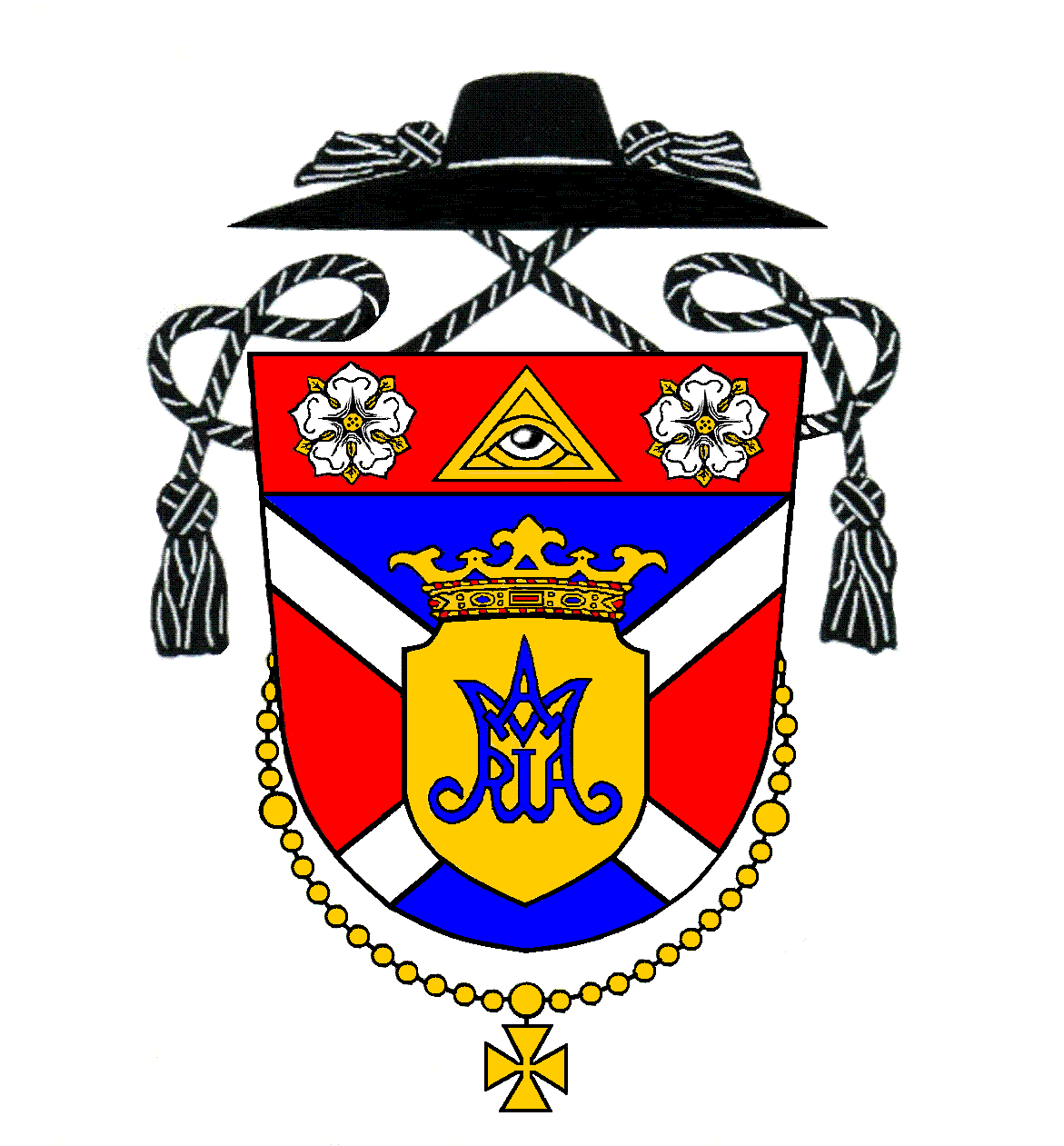 Oznamy na týždeň po 27. nedeli v Cezročnom obdobíHirdetések az évközi idő 27. vasárnapja utáni hétreNedeľa7. októberDvadsiata siedma nedeľa v Cezročnom obdobíRužencovej Panny Márie – Farské hody v Kostolnej pri Dunaji8:00 (M)Hrubý ŠúrZ vďačnosti za úrodu9:30 (M)Kostolná p. D.Za veriacich (hodová – slávnostný kazateľ vdp. Jozef  Sukeník OFM Conv.; spieva zbor Crux)11:00 (S-rod.)Kostolná p. D.Za veriacich (hodová – sláv. kazateľ vdp. Jozef Sukeník OFM Conv.; spieva zbor Nebeská Rosa)Pondelok8. októberPondelok 27. týždňa v Cezročnom období18:00 (M)Kostolná p. D.Z vďačnosti ku cti Panny Márie za 50. rokov manželstva (Szikhartoví)Utorok9. októberStreda 27. týždňa v Cezročnom období8:00 (M)Kostolná p. D.Za živých a  členov spolku svätého ružencaStreda10. októberStreda 27. týždňa v Cezročnom období--------    ----Štvrtok 11. októberStreda 27. týždňa v Cezročnom období--------    ----Piatok12. októberPiatok 27. týždňa v Cezročnom období--------    ----Sobota 13. októberSvätá omša je z nasledujúcej nedele17:00 (S-M)Hrubá BoršaZa Františka Repašského (1. výr.)  (vdp. Gabriel Klenko)Nedeľa14. októberDvadsiata ôsma nedeľa v Cezročnom období9:30 (M)Kostolná p. D.Za Františka Horvátha, manželku Bertu a ich rodičov (vdp. Rudof Hudek)11:00 (S)Kostolná p. D.Za veriacich (vdp. Rudolf Hudek)VasárnapOktóber 7.Évközi idő huszonhetedik vasárnapjaRózsafüzér Királynője – Templombúcsú Egyházfán8:00 (M)HegysúrHálából a termésért9:30 (M)EgyházfaHívekért (búcsúi – ünnepi prédikációt mond tiszt. Sukeník Jozef atya, OFM Conv.)11:00 (Sz-csal.)EgyházfaHívekért (búcsúi – ünnepi prédikációt mond tiszt. Sukeník Jozef atya, OFM Conv.)HétfőOktóber 8.Hétfő az évközi idő 27. hetében 18:00 (M)EgyházfaSzűz Mária tiszteletére hálából házzassági 50. évf. alkalmából (Szikharték)KeddOktóber 9.Kedd az évközi idő 27. hetében8:00 (M)EgyházfaA Rózsafüzér Társulat élő és  tagjaiértSzerda Október 10.Szerda az évközi idő 27. hetében--------    ----Csütörtök Október 11.Csütörtök az évközi idő 27. hetében--------    ----Péntek Október 12.Péntek az évközi idő 27. hetében--------    ----Szombat Október 13.Esti szentmise vasárnapi érvényességgel17:00 (Sz-M)Nagyborsa Repašský Ferencért (1. évf.) (tiszt. Klenko Gábor atya)VasárnapOktóber 14.Évközi idő huszonnyolcadik vasárnapja9:30 (M)Egyházfa Horváth Ferencért, neje Bertáért és szüleikért (tiszt. Hudek Rudolf atya)11:00 (Sz)EgyházfaHívekért (tiszt. Hudek Rudolf atya)ZastupovanieOd 9. do 16. októbra budem s pútnikmi (aj z našej farnosti) na Cypre. Zastupujúcim kňazom počas mojej neprítomnosti je vdp. Gabriel Klenko z Veľkého Bielu (0911 811 328). Šúrčania budú mať spoločne nedeľnú svätú omšu s Kostolčanmi. Doprava autobusom bude zabezpečená.Modlitby a pôst za kňazovPozývame Vás zapojiť sa do 40-dňovej reťaze modlitieb a pôstu za kňazov, ku ktorej pozýva spoločenstvo Modlitby za kňazov. Úmyslom tejto iniciatívy je vyprosovať kňazom duchovnú silu pre svätý život a správnu kňazskú službu. Prihláška na sv. prijímanieRodičia, ktorí sa chcú dať deti na prvé sväté prijímanie v našej farnosti, do nedele 28. októbra mi prosím odovzdajte vyplnenú prihlášku, ktorá je k dispozícii na našej farskej stránke na stiahnutie.SobášV sobotu 13. októbra o 16 hodine vo farskom kostole si vyslúžia vzájomne sviatosť manželstva Michal Debnár s Monikou Vargovou (obidvaja zo Senca).Farské hodyDnes máme v Kostolnej farské hody. Po sv. omši v Kostolnej je hodová ofera, za ktorú vopred ďakujem. Taktiež úprimne ďakujem všetkým za akúkoľvek pomoc pri príprave dôstojnej oslavy týchto dní. Po sv. omši všetkých pozývam na pohárik chutného grinavského burčiaku, deti a šoférov na sladký mušt. Všetky deti, ktoré sa zúčastnili na svätej omši dostanú odo mňa jeden lístok na kolotoče.HelyettesítésOktóber 9-től 16-ig zarándokokkal (egyházkösségünkből is) leszek Cypruson. Klenko Gábor magyarbéli lelkiatya fog helyettesíteni (0911 811 328). Vasárnap csak Egyházfán lesz szentmise, a hegysúriakat autóbusz viszi majd a helyszínre. Megértésüket köszönöm. Ima és böjt a papokértIma- és böjtlánc indult a papokért, melynek célja lelki erőért könyörögni a lelkiatyák szá-mára a szent életért és a helyes papi szolgálatért. További információk a honlapunkon.Jelentkezés az elsőáldozásraKérem azokat a szülőket, akik szeretnék, hogy elsőáldozó legyen a gyermekük, adják le október 28-ig a kitöltött jelentkezési lapokat, melyeket letölthetnek a plébánia honlapjáról.EsküvőOktóber 13-án, szombaton 16.00 órakor házasságot köt a szenci Michal Debnár és Monika Vargová.  A plébánia-templom búcsújaMa tartjuk Egyházfán a búcsút. Szentmise után búcsúi gyűjtés lesz, adományaikat előre is köszönöm. Ugyanakkor őszinte köszönet illeti mindazokat, akik hozzájárultak az ünnepség méltó megünneplésének megszervezéséhez. Az ünnepi szentmise után mindenkit szeretettel várok egy kis kóstolóra: egy pohár grinavai murcira, a gyerekeket és sofőröket pedig édes mustra. Minden gyerek, aki részt vesz a szentmisén, kap tőlem egy jegyet a hintákra. 